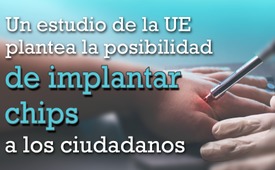 Un estudio de la UE plantea la posibilidad de implantar chips a los ciudadanos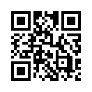 El Parlamento Europeo presentó un estudio explo-sivo en el que se explica detalladamente el uso de implantes de chips en los europeos. Pero, ¿a quién hay que ponerle el chip y por qué?  Descubra en este programa cómo se pueden eludir nuestros derechos fundamentales para justificar el astillamiento de la población.Ya en 2018, el Parlamento Europeo presentó un estudio en el que se detallaba el uso de implantes de chips en trabajadores europeos.  Aunque no es compatible con los derechos personales de los trabajadores exigir que se les implante un chip bajo la piel, esto es exactamente lo que está previsto en el estudio. 
También se admite abiertamente que la introducción de implantes es una violación de la inviolabilidad del cuerpo humano. Los derechos fundamentales, como las convicciones religiosas y la protección de datos, se enumeran para explicar inmediatamente cómo se pueden eludir.
El estudio concluye que se necesitan intereses superiores, como la seguridad nacional, para introducir los implantes de todos modos. Necesita pruebas de que no existe una alternativa viable al uso de chips implantados. La introducción sería difícil "mientras no haya una necesidad o demanda abrumadora de chips RFID implantables en el lugar de trabajo".
¿Se ha producido ahora esta situación excepcional "en interés de la seguridad nacional" con la pandemia mundial de Corona para poder justificar el chipado de la humanidad con chips RFID en el futuro?de maf.Fuentes:Un estudio de la UE examina la posibilidad de implantar un chip en los ciudadanos
www.europarl.europa.eu/RegData/etudes/STUD/2018/614209/IPOL_STU(2018)614209_EN.pdf

www.wochenblick.at/corona/in-10-jahren-sind-alle-gechippt-eu-denkfabrik-plant-aus-fuer-freiheit-und-grundrechte/Kla.TV – Las otras noticias ... libre – independiente – no censurada ...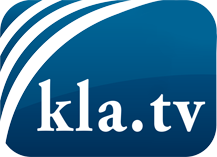 lo que los medios de comunicación no deberían omitir ...poco escuchado – del pueblo para el pueblo ...cada viernes emisiones a las 19:45 horas en www.kla.tv/es¡Vale la pena seguir adelante!Para obtener una suscripción gratuita con noticias mensuales
por correo electrónico, suscríbase a: www.kla.tv/abo-esAviso de seguridad:Lamentablemente, las voces discrepantes siguen siendo censuradas y reprimidas. Mientras no informemos según los intereses e ideologías de la prensa del sistema, debemos esperar siempre que se busquen pretextos para bloquear o perjudicar a Kla.TV.Por lo tanto, ¡conéctese hoy con independencia de Internet!
Haga clic aquí: www.kla.tv/vernetzung&lang=esLicencia:    Licencia Creative Commons con atribución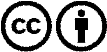 ¡Se desea la distribución y reprocesamiento con atribución! Sin embargo, el material no puede presentarse fuera de contexto.
Con las instituciones financiadas con dinero público está prohibido el uso sin consulta.Las infracciones pueden ser perseguidas.